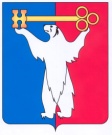 АДМИНИСТРАЦИЯ ГОРОДА НОРИЛЬСКАКРАСНОЯРСКОГО КРАЯПОСТАНОВЛЕНИЕ14.06.2016                                          г. Норильск                                                  № 343Об утверждении Положения об оплате директора и заместителя директора муниципального казенного учреждения «Управление муниципальных закупок»Руководствуясь статьей 145 Трудового кодекса Российской Федерации, в целях регулирования условий оплаты труда директора и заместителя директора муниципального казенного учреждения «Управление муниципальных закупок»,ПОСТАНОВЛЯЮ:Утвердить Положение об оплате труда директора и заместителя директора муниципального казенного учреждения «Управление муниципальных закупок» (прилагается).Опубликовать настоящее постановление в газете «Заполярная правда» и разместить его на официальном сайте муниципального образования город Норильск.Руководитель Администрации города Норильска                                Е.Ю. ПоздняковУТВЕРЖДЕНОпостановлением Администрации города Норильскаот  14.06.2016 №343Положениеоб оплате труда директора и заместителя директора муниципального казенного учреждения «Управление муниципальных закупок»Общие положенияНастоящее Положение регулирует порядок и условия оплаты труда директора, заместителя директора муниципального казенного учреждения «Управление муниципальных закупок» (далее – учреждение). Заработная плата директора и заместителя директора учреждения включает в себя:- должностной оклад;- выплаты компенсационного характера;- выплаты стимулирующего характера.1.3 Директору и заместителю директора учреждения в случаях, установленных настоящим Положением, осуществляется выплата материальной помощи.1.4. Директору и заместителю директора учреждения не могут осуществляться выплаты, непредусмотренные настоящим Положением.Должностной окладРазмер должностного оклада директора учреждения определяется в кратном отношении к среднему размеру оклада работников основного персонала, возглавляемого им учреждения, с учетом отнесения учреждения к группе по оплате труда директора:Размер должностного оклада директора учреждения устанавливается трудовым договором (дополнительным соглашением к трудовому договору).2.2. Группа по оплате труда директора учреждения определяется на основании объемных показателей, характеризующих работу учреждения, в соответствии с разделом 6 настоящего Положения.2.3. Ежегодно в срок до 1 февраля текущего года учреждением осуществляется оценка объемных показателей в соответствии с разделом 6 настоящего Положения по состоянию на 1 января текущего года.При изменении объемных показателей деятельности, влекущих отнесение учреждения к иной группе по оплате труда директора учреждения, учреждением направляется соответствующее информационное сообщение в Управление по персоналу Администрации города Норильска (далее – Управление).Управление в течение 20 рабочих дней с даты получения информационного сообщения от учреждения осуществляет проверку данного сообщения и при отсутствии замечаний подготавливает проект распоряжения Руководителя Администрации города Норильска об изменении группы по оплате труда директора учреждения. При наличии замечаний – возвращает документы на доработку в указанный в настоящем абзаце срок.2.4. Средний размер оклада работников основного персонала учреждения определяется в соответствии с порядком исчисления среднего размера оклада работников основного персонала для определения размера должностного оклада руководителя учреждения, определенным постановлением Администрации города Норильска, и Перечнем должностей, профессий работников, относимых к основному персоналу: главный специалист.2.5. Размер должностного оклада заместителя директора учреждения устанавливается на 20 процентов ниже размера должностного оклада директора учреждения.Выплаты компенсационного характера3.1.	К выплатам компенсационного характера относятся:- выплаты за работу в местностях с особыми климатическими условиями;- выплаты за работу в условиях, отклоняющихся от нормальных;- надбавка директору и заместителю директора учреждения в возрасте до 30 лет, проживших на территории муниципального образования город Норильск не менее 5 лет и заключивших после 1 января 2005 года трудовые договоры с учреждениями, органами местного самоуправления муниципального образования город Норильск.Выплаты компенсационного характера директору и заместителю директора учреждения устанавливаются к должностному окладу, если иное не установлено федеральными законами, иными нормативными правовыми актами Российской Федерации, нормативными правовыми актами органов местного самоуправления муниципального образования город Норильск.3.2. Директору и заместителю директора учреждения могут быть установлены следующие выплаты за работу в условиях, отклоняющихся от нормальных:- за совмещение профессий (должностей), расширение зоны обслуживания, исполнение обязанностей временно отсутствующего работника без освобождения от основной работы;- за работу в выходные и нерабочие праздничные дни.3.2.1. Размер доплаты за совмещение профессий (должностей), расширение зоны обслуживания, исполнение обязанностей временно отсутствующего работника и срок, на который устанавливается доплата, определяется по письменному соглашению сторон с учетом содержания и (или) объема дополнительной работы.Основанием для установления директору учреждения данных выплат является распоряжение Администрации города Норильска, издаваемое Руководителем Администрации города Норильска.Основанием для установления заместителю директора учреждения данных выплат является приказ директора учреждения.3.2.2. Оплата труда в выходные и нерабочие праздничные дни производится на основании статьи 153 Трудового кодекса Российской Федерации.Размер компенсационной выплаты за работу в выходные и нерабочие праздничные дни составляет:- в размере не менее одинарной части должностного оклада за день или час работы сверх должностного оклада, если работа в выходной или нерабочий праздничный день производилась в пределах месячной нормы рабочего времени;- в размере не менее двойной части должностного оклада за день или час работы сверх должностного оклада, если работа производилась сверх месячной нормы рабочего времени.Основанием для установления директору учреждения данной выплаты является распоряжение Администрации города Норильска, издаваемое Руководителем Администрации города Норильска, и табель учета использования рабочего времени.Основанием для установления заместителю директора учреждения данной выплаты является приказ директора учреждения и табель учета использования рабочего времени.3.3. Директору и заместителю директора учреждения в возрасте до 30 лет, прожившим на территории муниципального образования город Норильск не менее 5 лет и заключившим после 1 января 2005 года трудовые договоры с учреждениями, органами местного   самоуправления муниципального образования город Норильскустанавливается надбавка в размере 80%. Данная надбавка уменьшается пропорционально размеру процентной надбавки к заработной плате за стаж работы в районах Крайнего Севера, предусмотренной статьей 317 Трудового кодекса РФ, установленной в порядке, предусмотренном Постановлением Совета Министров РСФСР от 22.10.1990 № 458 «Об упорядочении компенсации гражданам, проживающим в районах Крайнего Севера».Данная надбавка рассчитывается в порядке, аналогичном порядку расчета надбавки к заработной плате за стаж работы в районах Крайнего Севера и приравненных к ним местностях, установленному действующим законодательством.На данную выплату районный коэффициент и надбавка к заработной плате за стаж работы в районах Крайнего Севера и приравненных к ним местностях не начисляются.В случаях, определенных законодательством Российской Федерации и Красноярского края, к заработной плате директора и заместителя директора учреждения устанавливаются районный коэффициент, процентная надбавка к заработной плате за стаж работы в районах Крайнего Севера и приравненных к ним местностях.Выплаты стимулирующего характераДиректору и заместителю директора учреждения в пределах утвержденного фонда оплаты труда устанавливаются следующие выплаты стимулирующего характера:- выплаты за важность выполняемой работы, степень самостоятельности и ответственности при выполнении поставленных задач;- выплаты за интенсивность и высокие результаты работы;- выплаты за качество выполняемых работ;- персональные выплаты;- выплаты по итогам работы.Объем средств на осуществление выплат стимулирующего характера директору и заместителю директора учреждения предусматривается в смете расходов учреждения.Плановый объём средств на осуществление выплат стимулирующего характера (за исключением персональной выплаты за работу в муниципальном образовании город Норильск) директору и заместителю директора учреждения определяется в кратном отношении к размеру должностного оклада директора учреждения:Расчет средств на стимулирующие выплаты осуществляется с учетом районного коэффициента, процентной надбавки за стаж работы в районах Крайнего Севера и приравненных к ним местностях, надбавки директору и главному бухгалтеру учреждения в возрасте до 30 лет, прожившим на территории муниципального образования город Норильск не менее 5 лет и заключившим после 1 января 2005 года трудовые договоры с учреждениями, органами местного самоуправления муниципального образования город Норильск.Дополнительно в смете расходов учреждения предусматриваются средства на персональную выплату за работу в муниципальном образовании город Норильск.Выплаты стимулирующего характера (за исключением персональной выплаты за работу в муниципальном образовании город Норильск) директору и заместителю директора учреждения производятся в пределах объема средств на осуществление выплат стимулирующего характера данной категории работников, определённого в соответствии с пунктом 4.2 настоящего Положения:Фактический объем средств, использованных на осуществление стимулирующих выплат конкретному должностному лицу, рассчитывается как сумма начисленных ему стимулирующих выплат в течение отчетного периода, а также сумма сохраняемого ему в течение отдельных периодов среднего заработка (в части стимулирующих выплат) в установленных действующим законодательством случаях. Предельный объем средств на осуществление стимулирующих выплат должностному лицу в отчетном периоде определяется исходя из должностного оклада директора учреждения, установленного по состоянию на дату окончания отчетного периода.В целях соблюдения ограничения, установленного пунктом 4.3 настоящего Положения, средства, фактически использованные на стимулирующие выплаты в отчетном периоде, и предельный их размер по конкретному должностному лицу исчисляются без учета начисленных на стимулирующие выплаты:- персональной выплаты за работу в муниципальном образовании город Норильск;- районного коэффициента;-процентной надбавки за стаж работы в районах Крайнего Севера и приравненных к ним местностях;- надбавки директору и главному бухгалтеру учреждения в возрасте до 30 лет, прожившим на территории муниципального образования город Норильск не менее 5 лет и заключившим после 1 января 2005 года трудовые договоры с учреждениями, органами местного самоуправления муниципального образования город Норильск.В случаях неполной отработки календарного года директором учреждения, либо заместителем директора учреждения в соответствующей должности, предельный объем средств на осуществление выплат стимулирующего характера рассчитывается пропорционально отработанному времени в календарном году.Ответственность за превышение объема средств на стимулирующие выплаты директору и заместителю директора учреждения несёт директор учреждения.Директору и заместителю директора учреждения устанавливаются следующие виды персональных выплат:При установлении персональной выплаты за опыт работы в занимаемой должности в стаж работы засчитывается:- общий (совокупный) стаж работы по должностям в Администрации города Норильска и ее структурных подразделениях;- время работы по должностям: специалист по размещению заказа, контрактный управляющий, юрист.- время работы в учреждении. Исчисление стажа, дающего право на получение надбавки за опыт работы, осуществляется в соответствии с Трудовым законодательством Российской Федерации. Основным документом для исчисления стажа является трудовая книжка.Персональная выплата за опыт работы в занимаемой должности устанавливается и выплачивается по основному месту работы. При предоставлении ежегодного оплачиваемого отпуска (далее – отпуск) продолжительностью не менее 14 календарных дней директору и заместителю директора учреждения на основании их личных заявлений производится единовременная выплата к отпуску (далее – единовременная выплата). Единовременная выплата производится не более одного раза в течение календарного года.Единовременная выплата производится по основному месту работы одновременно с выплатой заработной платы за период нахождения в отпуске. В случае использования отпуска по частям, в заявлении о предоставлении отпуска должно быть указано, к какой из частей отпуска следует приурочить единовременную выплату.Единовременная выплата производится в размере 200 процентов к должностному окладу за последний календарный месяц перед началом отпуска (далее – расчетный месяц).Размер единовременной выплаты не зависит от того, за какой период предоставляется отпуск (за один год или за два года).В случаях, если в связи с приемом на работу отработан неполный календарный год, то в данном календарном году единовременная выплата производится в размере, пропорциональном количеству отработанного времени.Если директор, заместитель директора учреждения, получившие в текущем календарном году единовременную выплату к отпуску, увольняются, перерасчет суммы единовременной выплаты к отпуску не производится.Если директор, заместитель директора учреждения, не использовавшие в текущем календарном году единовременную выплату к отпуску, уходят в отпуск с последующим увольнением, то в данном календарном году единовременная выплата производится в размере, пропорциональном количеству полных календарных месяцев их работы в данном календарном году.Директору и заместителю директора учреждения устанавливается персональная выплата за работу в муниципальном образовании город Норильск.Размер персональной выплаты за работу в муниципальном образовании город Норильск рассчитывается по формуле:ПН = Зп x Ккв, где:                                                 ПН – размер персональной выплаты за работу в муниципальном образовании город Норильск;Зп – размер заработной платы;Ккв – коэффициент повышения заработной платы, составляющий 1,27.Для директора и заместителя директора учреждения распоряжением Администрации города Норильска, издаваемым Руководителем Администрации города Норильска, может устанавливаться размер Ккв отличный от размера Ккв, установленного настоящим пунктом.При определении размера заработной платы (Зп) для расчета персональной выплаты за работу в муниципальном образовании город Норильск учитываются все виды выплат, за исключением:- материальной помощи;- персональной выплаты за работу в муниципальном образовании город Норильск;- начислений по районному коэффициенту, процентной надбавке к заработной плате за стаж работы в районах Крайнего Севера и приравненных к ним местностях, надбавки директору и главному бухгалтеру учреждения в возрасте до 30 лет, прожившим на территории муниципального образования город Норильск не менее 5 лет и заключившим после 1 января 2005 года трудовые договоры с учреждениями, органами местного самоуправления муниципального образования город Норильск.Персональная выплата за работу в муниципальном образовании город Норильск осуществляется с учётом начислений по районному коэффициенту, процентной надбавке к заработной плате за стаж работы в районах Крайнего Севера и надбавки директору и главному бухгалтеру учреждения в возрасте до 30 лет, прожившим на территории муниципального образования город Норильск не менее 5 лет и заключившим после 1 января 2005 года трудовые договоры с учреждениями, органами местного самоуправления муниципального образования город Норильск.Персональная выплата за работу в муниципальном образовании город Норильск выплачивается ежемесячно и в расчетном листке при извещении директора и заместителя директора учреждения о составных частях заработной платы выделяется отдельной строкой.Выплаты за важность выполняемой работы, степень самостоятельности и ответственности при выполнении поставленных задач, за интенсивность и высокие результаты работы, за качество выполняемых работ директору и заместителю директора учреждения устанавливаются по результатам работы ежемесячно по критериям оценки результативности и качества труда, определенным приложениями 1, 2 ,3 к настоящему Положению, в процентах от должностного оклада.Выплаты по итогам работы устанавливаются директору и заместителю директора учреждения в текущем календарном году по результатам работы за отчетный календарный год в пределах фонда оплаты труда по основаниям, приведенным в приложении 4 к настоящему Положению, в процентах от должностного оклада.Выплаты по итогам работы не устанавливаются директору и заместителю директора учреждения, отработавшему в отчётном календарном году в учреждении менее 6 месяцев.Стимулирующие выплаты директору учреждения устанавливаются распоряжением Администрации города Норильска, издаваемым Руководителем Администрации города Норильска. Процедура установления стимулирующих выплат директору учреждения определяется постановлением Администрации города НорильскаСтимулирующие выплаты заместителю директора устанавливаются приказом директора учреждения.В случае сложившегося по итогам работы за месяц, квартал перерасхода средств, выделенных на оплату труда работникам учреждения, выплаты за важность выполняемой работы, степень самостоятельности и ответственности при выполнении поставленных задач, за интенсивность и высокие результаты работы, за качество выполняемых работ, выплаты по итогам работы директору учреждения не устанавливаются.Объем средств фонда оплаты труда, который не был направлен на осуществление выплат стимулирующего характера директору и заместителю директора учреждения направляется на осуществление выплат стимулирующего характера работникам учреждения.Материальная помощь5.1. Выплата материальной помощи директору и заместителю директора учреждения производится в порядке, установленном постановлением Администрации города Норильска.Объемные показатели деятельности 6.1. Показателем, характеризующим работу учреждения для отнесения учреждения к группе по оплате труда директора учреждения, относится показатель:- количество муниципальных заказов, размещаемых на официальном сайте.6.2. Объем деятельности учреждения оценивается по указанному показателю для отнесения учреждения к группе по оплате труда. Учреждение относится к 1, 2, 3 или 4 группе по оплате труда директора по диапазонам, определенным на основе показателя деятельности, установленного настоящим пунктом:6.3. Группа по оплате труда директора учреждения определяется на основании документов, подтверждающих наличие объемов работы учреждения на 1 января текущего года.6.4. За директором учреждения, находящегося на капитальном ремонте, реконструкции, сохраняется группа по оплате труда директора учреждения, определенная до начала капитального ремонта, реконструкции.Приложение 1к Положению об оплате труда директора и заместителя директора муниципального казенного учреждения «Управление муниципальных закупок»,утвержденному постановлениемАдминистрации города Норильскаот 14.06.2016 №343Критерии оценки результативности и качества труда для установления ежемесячных выплат за важность выполняемой работы, степень самостоятельности и ответственность при выполнении поставленных задачПриложение 2к Положению об оплате труда директора и заместителя директора муниципального казенного учреждения «Управление муниципальных закупок»,утвержденному постановлениемАдминистрации города Норильскаот 14.06.2016 №343Критерии оценки результативности и качества труда для установления ежемесячных выплат за интенсивность и высокие результаты работыПриложение 3к Положению об оплате труда директора и заместителя директора муниципального казенного учреждения «Управление муниципальных закупок»,утвержденному постановлениемАдминистрации города Норильскаот 14.06.2016 №343Критерии оценки результативности и качества труда для установления ежемесячных выплат за качество выполняемых работПриложение 4к Положению об оплате труда директора и заместителя директора муниципального казенного учреждения «Управление муниципальных закупок»,утвержденному постановлениемАдминистрации города Норильскаот 14.06.2016 №343Критерии оценки результативности и качества труда для установления выплат по итогам работыКоличество средних окладов (должностных окладов) заработной платы работников основного персонала учрежденияКоличество средних окладов (должностных окладов) заработной платы работников основного персонала учрежденияКоличество средних окладов (должностных окладов) заработной платы работников основного персонала учрежденияКоличество средних окладов (должностных окладов) заработной платы работников основного персонала учреждения1 группа
по оплате труда2 группа
по оплате труда3 группа
по оплате труда4 группа
по оплате труда4,02,72,21,7Предельное количество должностных окладов директора учреждения в годПредельное количество должностных окладов директора учреждения в годДля определения объема стимулирующих выплат директоруДля определения объема стимулирующих выплат заместителю директора2422№ п/пВиды персональных выплатПредельный размер выплат к должностному окладу1Опыт работы в занимаемой должности:1от 1 года до 5 лет10%1от 5 лет до 10 лет20%1от 10 до 15 лет30%1свыше 15 лет40%2Единовременная выплата к отпуску200%Наименование показателя1 группа2 группа3 группа4 группаКоличество муниципальных заказов, размещаемых на официальном сайте свыше 5 500от 3 001 до 5 500от 501 до 3 000до 500Наименование критерия оценки результативности и качества трудаУсловия (индикатор)Значения индикатораПредельный размер к должностному окладу, %Директор учрежденияДиректор учрежденияДиректор учрежденияДиректор учрежденияЭффективное управление учреждениемСоблюдение сроков и установленных регламентов при опубликовании извещений, протоколов, работы комиссией по осуществлении закупок100%30Обеспечение стабильного функционирования учрежденияОбеспечение безопасных и комфортных условий отсутствие обоснованных предписаний органов контроля и надзора15Обеспечение стабильного функционирования учрежденияОбеспечение безопасных и комфортных условий отсутствие травм, несчастных случаев15Обеспечение стабильного функционирования учрежденияОтсутствие аварийных ситуаций в работе инженерных и хозяйственно-эксплуатационных систем-15Заместитель директора учрежденияЗаместитель директора учрежденияЗаместитель директора учрежденияЗаместитель директора учрежденияЭффективное управление учреждениемСоблюдение сроков и установленных регламентов при опубликовании извещений, протоколов, работы комиссией по осуществлении закупок100%20Обеспечение стабильного функционирования учрежденияОбеспечение безопасных и комфортных условий отсутствие обоснованных предписаний органов контроля и надзора15Обеспечение стабильного функционирования учрежденияОбеспечение безопасных и комфортных условий отсутствие травм, несчастных случаев15Обеспечение стабильного функционирования учрежденияотсутствие аварийных ситуаций в работе инженерных и хозяйственно-эксплуатационных систем-15Наименование критерия оценки результативности и качества трудаУсловия (индикатор)Значения индикатораПредельный размер к должностному окладу, %Директор учрежденияДиректор учрежденияДиректор учрежденияДиректор учрежденияЭффективное управление учреждениемОбеспечение выполнения поручений должностных лиц Администрации города Норильскав установленные сроки 20Эффективное управление учреждениемУведомление (ознакомление) муниципальных заказчиков о принятых изменениях (дополнениях) к действующему законодательству в сфере закупок, анализ и применение таких изменений при осуществлении закупок, в установленные законодательством срокисвоевременно20Заместитель директора учрежденияЗаместитель директора учрежденияЗаместитель директора учрежденияЗаместитель директора учрежденияЭффективное управление учреждениемОбеспечение выполнения поручений должностных лиц Администрации города Норильскав установленные сроки 20Эффективное управление учреждениемУведомление (ознакомление) муниципальных заказчиков о принятых изменениях (дополнениях) к действующему законодательству в сфере закупок, анализ и применение таких изменений при осуществлении закупок, в установленные законодательством срокисвоевременно20Наименование критерия оценки результативности и качества трудаУсловия (индикатор)Значения индикатораПредельный размер к должностному окладу, %Директор учрежденияДиректор учрежденияДиректор учрежденияДиректор учрежденияЭффективное управление учреждениемОтсутствие обоснованных зафиксированных замечаний к деятельности учреждения со стороны органов, осуществляющих функции контроля (надзора), со стороны учредителя, граждан-50Эффективное управление учреждениемОтсутствие судебных решений (принятых не в пользу учреждения) по вопросам деятельности учреждения-30Эффективность реализуемой кадровой политикиВакансии (за исключением временных вакансий или при образовавшейся вакансии и не замещенной в течение 2-х месяцев)отсутствие10Эффективность реализуемой кадровой политикиСохранение стабильных социально-экономических трудовых отношенийотсутствие письменных и устных обоснованных жалоб работников20Эффективность финансово-экономической деятельностиСоблюдение финансовой дисциплины, сроков предоставления отчетности, информации по запросам органа, исполняющего функции и полномочия учредителяотсутствие обоснованных претензий со стороны органов контроля и надзора, учредителя30Заместитель директора учреждения Заместитель директора учреждения Заместитель директора учреждения Заместитель директора учреждения Эффективное управление учреждениемОтсутствие обоснованных зафиксированных замечаний к деятельности учреждения со стороны органов, осуществляющих функции контроля (надзора), со стороны учредителя, граждан-50Эффективное управление учреждениемОтсутствие судебных решений (принятых не в пользу учреждения) по вопросам деятельности учреждения-30Эффективность финансово-экономической деятельностиСоблюдение финансовой дисциплины, сроков предоставления отчетности, информации по запросам органа, исполняющего функции и полномочия учредителяотсутствие обоснованных претензий со стороны органов контроля и надзора, учредителя30Наименование критерия оценки результативности и качества трудаУсловия (индикатор)Значения индикатораПредельный размер к должностному окладу, %Директор учрежденияДиректор учрежденияДиректор учрежденияДиректор учрежденияОрганизация повышения квалификации работниковболее 5% от списочного состава выполнено в течение отчетного года30Экономия бюджетных средств за счет осуществленных закупокПроцент экономии от начальной (максимальной) цены контракта к общему объему состоявшихся закупокболее 2 %более 3 %более 4 %506570Заместитель директора учрежденияЗаместитель директора учрежденияЗаместитель директора учрежденияЗаместитель директора учрежденияОрганизация повышения квалификации работниковболее 5% от списочного состава выполнено в течение отчетного года30Экономия бюджетных средств за счет осуществленных закупокПроцент экономии от начальной (максимальной) цены контракта к общему объему состоявшихся закупокболее 2 %более 3 %более 4 %506570